Extract 2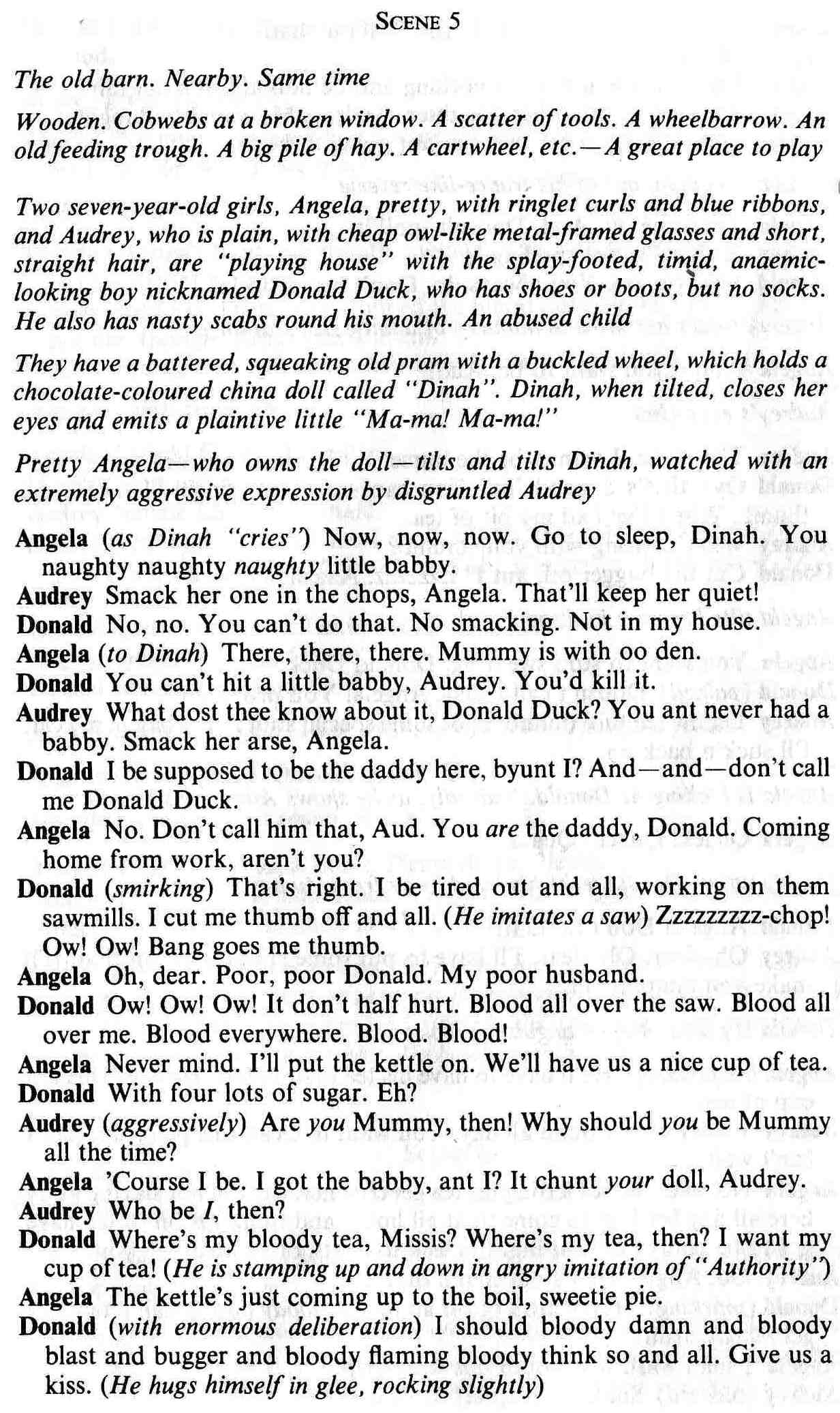 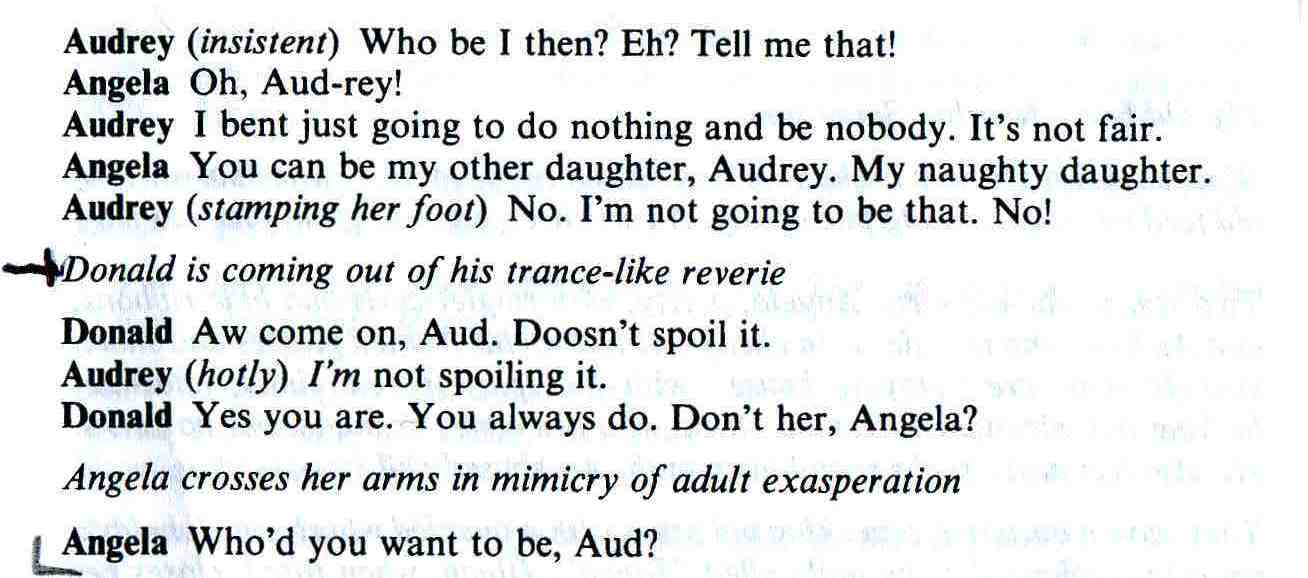 